.Intro: 31 counts※2 Tags: after Walls 2, 8 ※2 Restarts: On Walls 4,10[Sec. 1]L/R DIAGONAL TOUCH HEEL, MONTEREY, 1/4R, L/R POINT SIDE, TOGETHER[Sec. 2]WEAVE, (PIVOT 1/8R ROLLING HIPS)×2[Sec. 3]L CROSS & R SIDE TOE STRUT WITH BUMP HIPS 1/4L JAZZ BOX[Sec. 4] CHICKEN WALK, DIAGONAL POINT, L/R BUMP HIPS[2 TAGS]AFTER WALLS 2, 8 (R/L, FWD, BWD CROSS, SIDE POINT)[ 2 RESTARTS ](1st)During the 4th wall, (starting facing 9.00), after 16counts(3.00)(2st)During the 10th wall, (starting facing 6.00), after 16counts(12.00)Repeat & Enjoy Dancing!Last Update - 20 Sept. 2021The Pied Piper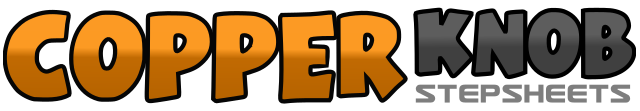 .......Count:32Wall:4Level:High Beginner - Swing Jazz.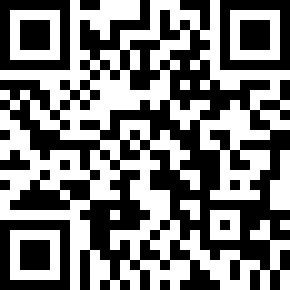 Choreographer:Sunny Jeong (KOR) - August 2021Sunny Jeong (KOR) - August 2021Sunny Jeong (KOR) - August 2021Sunny Jeong (KOR) - August 2021Sunny Jeong (KOR) - August 2021.Music:Piper Man (피리 부는 사나이) - Malo (말로)Piper Man (피리 부는 사나이) - Malo (말로)Piper Man (피리 부는 사나이) - Malo (말로)Piper Man (피리 부는 사나이) - Malo (말로)Piper Man (피리 부는 사나이) - Malo (말로)........1-4LF touch heel diagonal forward(1), LF step next to RF(2), RF touch heel diagonal forward(3), RF 1/4 turn R stepping next to LF(4) (3:00)5-8LF point side (5), LF step next to RF(6), RF point side(7), RF step next to LF(8) (3:00)1-4LF cross over RF(1), RF step side(2), LF cross behind RF(3), RF step side(4)5-8LF step forward(5), RF ⅛ turn R recovering & rolling hip(6), LF step forward(7), RF ⅛ turn R recovering & rolling hip(8) (6:00)1-4LF cross toe over RF bumping hip(1), LF drop heel(2), RF step side bumping hip(3), RF drop heel(4)5-8LF cross over RF(5), RF ¼ turn L stepping backward(6), LF step side(7), RF next to LF(8) (3:00)1,2LF slide diagonal forward with rolling hip(1), RF slide diagonal forward rolling hip(2)3,4LF slide diagonal forward rolling hip(3), RF slide diagonal forward rolling hip(4)5,6LF point diagonal forward bumping hip(5), RF bumping hip (6)7,8LF bumping hip(7), RF bumping hip (8) (3:00)1-4LF cross over RF(1), RF point side(2), RF cross over RF(1), LF point side(2)5-8LF cross behind RF(5), RF point side(6), RF cross behind RF(7), LF point side(8)